To be offered on Auctionsplus Friday 11th Sept 9am 

Account Benham Tasmania 
70 Angus Heifers 10-12 months , Landfall blood. 
Never Ever accredited , Nil grain/antibiotic
Enquires Nick Towns0419 373 602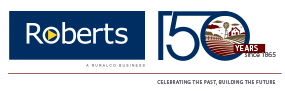 